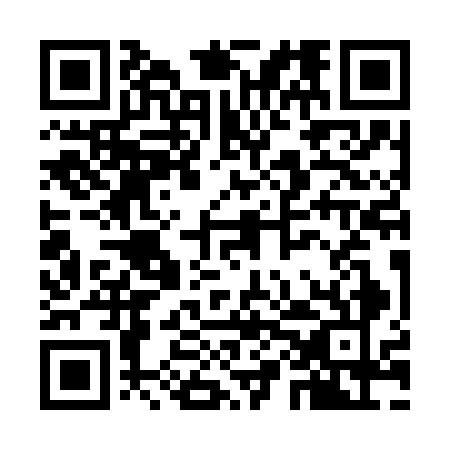 Prayer times for Guisanderia, PortugalMon 1 Apr 2024 - Tue 30 Apr 2024High Latitude Method: Angle Based RulePrayer Calculation Method: Muslim World LeagueAsar Calculation Method: HanafiPrayer times provided by https://www.salahtimes.comDateDayFajrSunriseDhuhrAsrMaghribIsha1Mon5:497:201:406:108:009:262Tue5:477:181:396:108:019:273Wed5:457:171:396:118:029:284Thu5:437:151:396:118:039:305Fri5:417:141:386:128:049:316Sat5:407:121:386:138:059:327Sun5:387:111:386:138:069:338Mon5:367:091:386:148:079:349Tue5:347:081:376:158:089:3610Wed5:327:061:376:158:099:3711Thu5:317:051:376:168:109:3812Fri5:297:031:376:168:119:3913Sat5:277:021:366:178:129:4114Sun5:257:001:366:178:139:4215Mon5:246:591:366:188:149:4316Tue5:226:571:366:198:159:4417Wed5:206:561:356:198:159:4618Thu5:186:541:356:208:169:4719Fri5:166:531:356:208:179:4820Sat5:156:521:356:218:189:5021Sun5:136:501:356:218:199:5122Mon5:116:491:346:228:209:5223Tue5:096:481:346:238:219:5324Wed5:086:461:346:238:229:5525Thu5:066:451:346:248:239:5626Fri5:046:441:346:248:249:5827Sat5:036:421:346:258:259:5928Sun5:016:411:336:258:2610:0029Mon4:596:401:336:268:2710:0230Tue4:586:391:336:268:2810:03